  Guía de TrabajoHistoria y Geografía 8° Básico“La Economía Colonial”DESARROLLOPara el desarrollo de esta guía se recomienda la lectura del libro del estudiante, páginas 120 a la 125, además de los contenidos vistos durante la clase virtual (puede complementar con apoyándose en los textos y videos del Blog https://profehistoriahhcc.blogspot.com/) y en el Classroom del curso.ACTIVIDADESUna de las características más importantes del comercio durante la época colonia, podemos encontrar.Las colonias americanas pudieron siempre comerciar sin problemas con cualquier país de Europa.Con las grandes redes de intercambio comercial, se dio origen a un comercio global.Los corsarios fueron un apoyo para el intercambio comercial entre América y España.América sólo llevaba oro y plata a Europa.La relación comercial existente entre Europa, África y América durante los siglos XVII y XVIII es conocida como:Triángulo comercial Atlántico.Triángulo de las Bermudas.Triángulo comercial de contrabando.Compañía Holandesa de las Indias Occidentales.La prohibición de la corona española a que las colonias americanas  comerciaran con otros territorios se definían como:Sistema de Flotas y Galeones.Monopolio comercial.Sistema de Navíos de Registro.Contrabando.Sistema en el cual existían dos viajes al año entre puertos determinados de América y España tenía como nombre:Sistema de Flotas y Galeones.Monopolio comercial.Sistema de Navíos de Registro.Contrabando.El sistema comercial desarrollado por la corona, mediante el cual los barcos tenían que registrarse para poder comerciar entre España y América, tenía como nombre:Sistema de Flotas y Galeones.Monopolio comercial.Sistema de Navíos de Registro.Contrabando.El comercio ilegal que se desarrollaba entre los puertos americanos con ingleses y franceses tenía como nombre:Sistema de Flotas y Galeones.Monopolio comercial.Sistema de Navíos de Registro.Contrabando.Dentro de los productos que América llevaba a Europa podemos encontrar:Azúcar.CaféCacao.Todos los anteriores.LECTURA DE FUENTESLee la siguiente fuente, y en base a ella responde las preguntas:¿Por qué el autor dice que una vasta economía mundial extiende sus hilos alrededor del mundo? Explica la afirmación.______________________________________________________________________________________________________________________________________________________________________________________________________Señala a lo menos una semejanza y una diferencia entre la economía y el comercio en la época colonial en comparación con la actualidad.________________________________________________________________________________________________________________________________________________________________________________________________________________________________________________________________________ACTIVIDADES DE CIERRE¿Cuáles son las principales características de la economía en América durante la Colonia?____________________________________________________________________________________________________________________________________¿Qué elementos de la economía colonial podemos encontrar presentes hasta el día de hoy? ____________________________________________________________________________________________________________________________________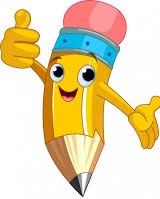 AUTOEVALUACIÓN O REFLEXIÓN PERSONAL SOBRE LA ACTIVIDAD:1.- ¿Qué fue lo más difícil de este trabajo? ¿Por qué?____________________________________________________________________________________________________________________________________Nombre:Curso: 8°   Fecha: semana N° 25¿QUÉ APRENDEREMOS?¿QUÉ APRENDEREMOS?¿QUÉ APRENDEREMOS?Objetivo (s): OA 10: Explicar la importancia de los mercados americanos en el comercio atlántico de los siglos XVII y XVIII, considerando el monopolio comercial, la exportación de materias primas, las distintas regiones productivas, el tráfico y empleo masivo de mano de obra esclava y el desarrollo de rutas comerciales.Objetivo (s): OA 10: Explicar la importancia de los mercados americanos en el comercio atlántico de los siglos XVII y XVIII, considerando el monopolio comercial, la exportación de materias primas, las distintas regiones productivas, el tráfico y empleo masivo de mano de obra esclava y el desarrollo de rutas comerciales.Objetivo (s): OA 10: Explicar la importancia de los mercados americanos en el comercio atlántico de los siglos XVII y XVIII, considerando el monopolio comercial, la exportación de materias primas, las distintas regiones productivas, el tráfico y empleo masivo de mano de obra esclava y el desarrollo de rutas comerciales.Contenidos: Economía Colonial.Contenidos: Economía Colonial.Contenidos: Economía Colonial.Objetivo de la semana: Identificar las principales características de la Economía Colonial en América, a través del desarrollo de una Guía de Estudio, utilizando diversos medios tecnológicos.Objetivo de la semana: Identificar las principales características de la Economía Colonial en América, a través del desarrollo de una Guía de Estudio, utilizando diversos medios tecnológicos.Objetivo de la semana: Identificar las principales características de la Economía Colonial en América, a través del desarrollo de una Guía de Estudio, utilizando diversos medios tecnológicos.Habilidad: Identificar.Habilidad: Identificar.Habilidad: Identificar.